河南牧业经济学院文件校学〔2020〕14 号关于印发《河南牧业经济学院疫情防控常态化下校园招聘管理办法(试行)》的通 知校属各部门、各单位：现将《河南牧业经济学院疫情防控常态化下校园招聘管理办法（试行）》印发给你们，请认真贯彻执行。2020 年 10 月 21 日— 1 —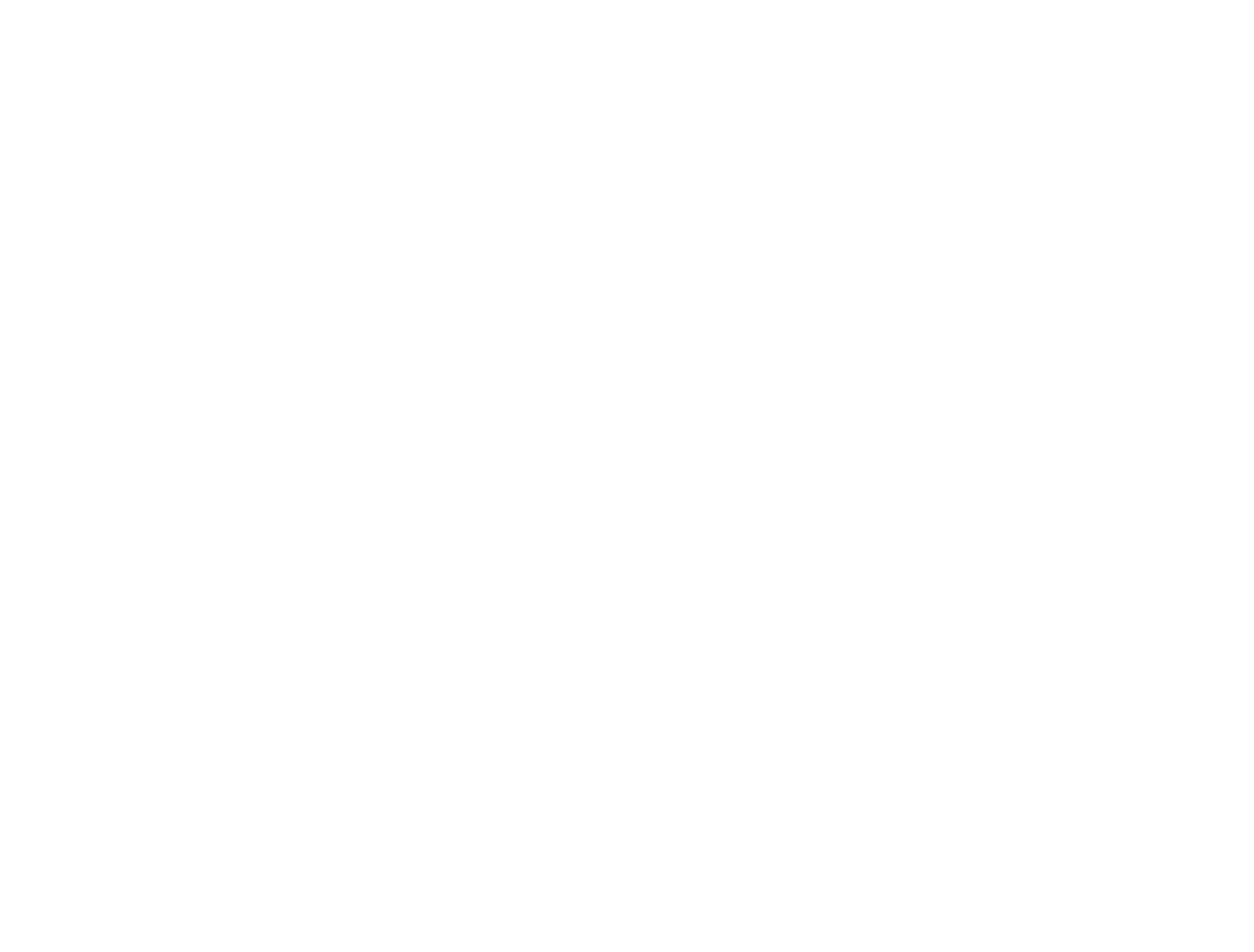 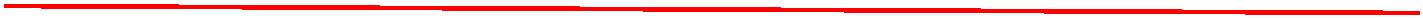 河南牧业经济学院疫情防控常态化下校园招聘管理办法（试行）第一章 总 则第一条 为加强与用人单位联系，促进毕业生充分就业，确保校园疫情防控常态化下招聘活动的规范化、制度化，结合疫情防控常态化要求和学校实际情况，特制定本办法。第二条 学校大学生就业创业指导服务中心为学校毕业生就业创业主管部门。用人单位进校开展的一切与毕业生就业创业相关的活动均须在学校就业创业主管部门备案，批准后方可开展。第三条 校园招聘是指各用人单位通过学校相关部门和二级学院联系申请、发布信息，进入校园（现场招聘、校园宣讲、信息发布、就业咨询等）招聘毕业生的活动形式。第二章 校园招聘组织管理规定第四条 校园招聘会形式：线上线下校园宣讲会、专场招聘会、大型双选会。第五条 举办校园招聘活动流程:（一）校园招聘活动发布大学生就业创业指导服务中心通过学校“就业创业信息网（jiuye.hnuahe.edu.cn）”和“河南牧业经济学院就业创业”微信公众号（以下简称就业平台）发布校园招聘活动内容和场次。— 2 —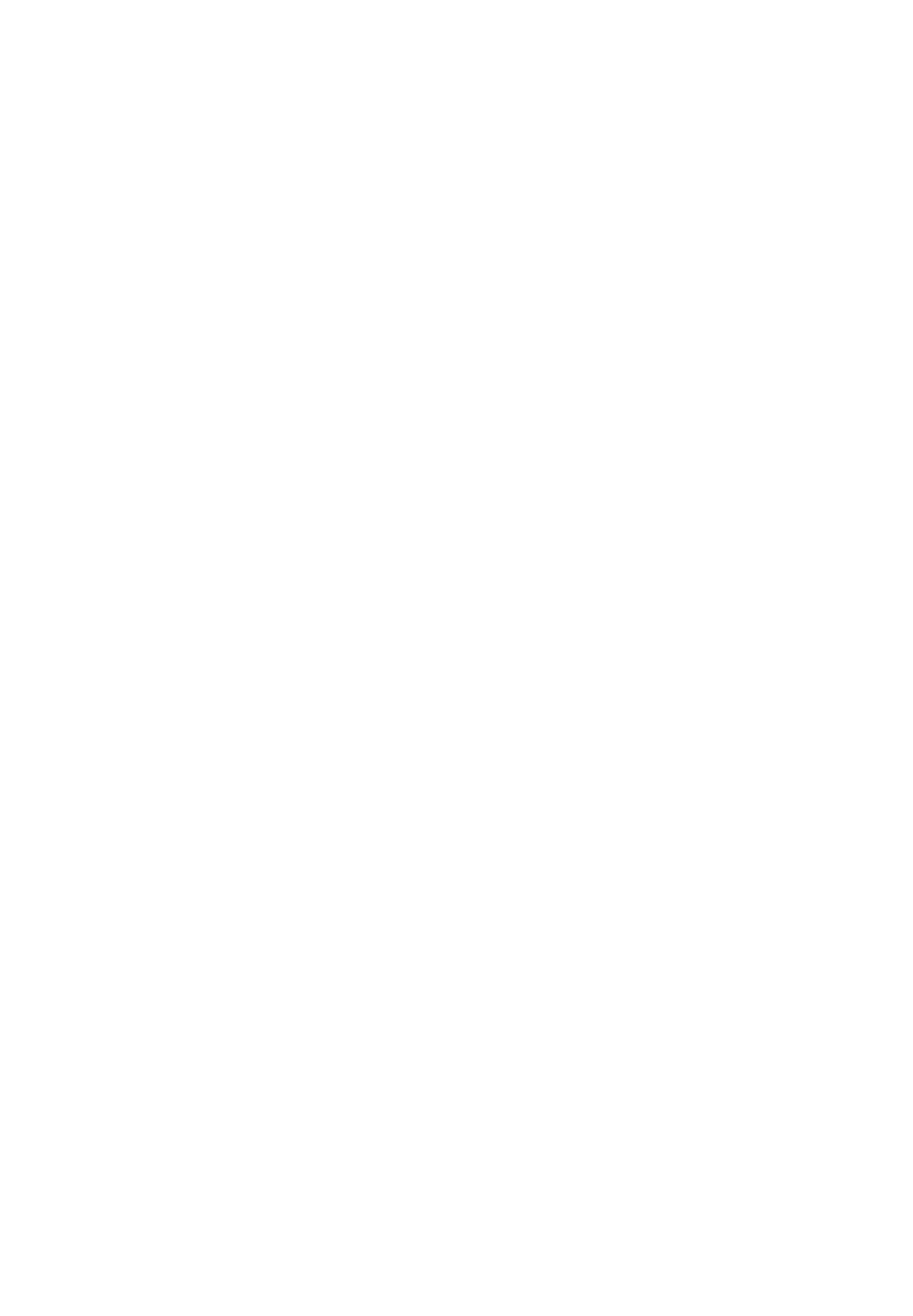 